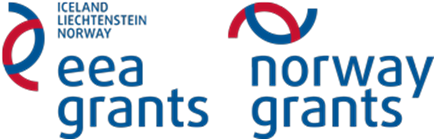 ГЕОГРАФИЯЗадание 6Цель: Изучение типичных растений данного национального парка.Интеграция с другими предметами: биология, география.Оборудование: фотоаппарат/смартфон, определитель высших растений, бумага А4. Изучите типичные растения данного национального парка. Сделайте фото каждого растения, определите его название на родном языке, на английском языке и на латыни. Какие из описанных вами растений характерны для данной природной зоны, а какие являются редкими или эндемиками? Используйте возможности интернета. Сделайте несколько фото растительности, распечатайте и наклейте на рабочий лист.